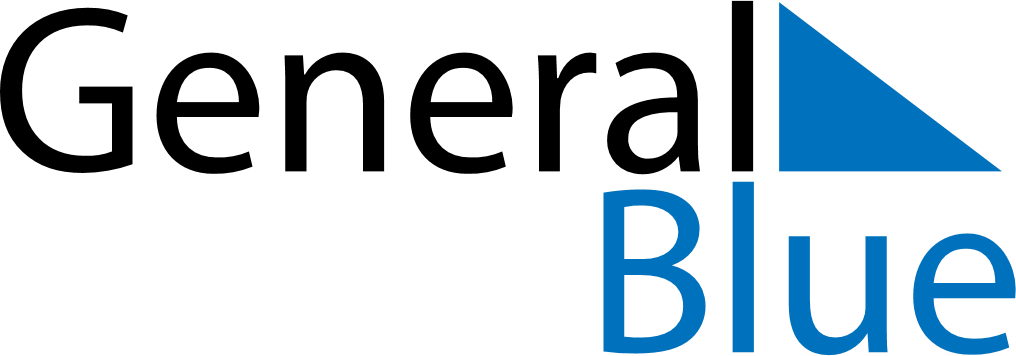 May 2160May 2160May 2160May 2160May 2160SundayMondayTuesdayWednesdayThursdayFridaySaturday12345678910111213141516171819202122232425262728293031